EXPRESSION OF INTEREST FORMSignature: ………………………………………………………………	Date:.………………………………………………Thank you for completing your informationPlease return this form either by email or hard copy to the Carrickfergus Office by scan/email or postSomeone will contact you within 2 working days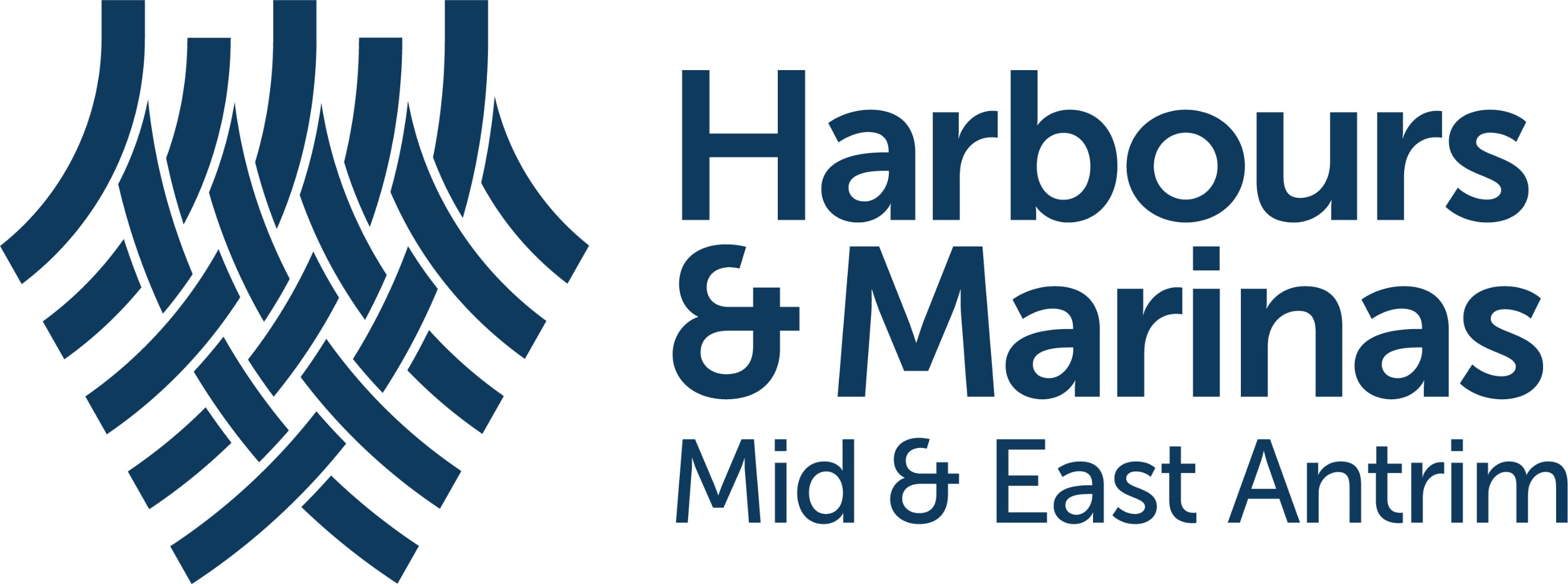 Mid & East Antrim Harbours & MarinasCarrickfergus Office3 QuaysideCARRICKFERGUSBT38 8BJT: 028 9336 6666E: marina.reception@midandeastantrim.gov.ukAPPLICANT DETAILS:APPLICANT DETAILS:Title Name SurnameMr/Mrs/Miss/Ms/Mx/Other - specifyAddressTownPostcodeEmailMobile / Landline Contact Number(s)LOCATION DETAILS:LOCATION DETAILS:SiteCarrickfergus Marina / Carrickfergus Harbour / Glenarm Marina / Carnlough Harbour / Portglenone Marina /Ballylumford Harbour / Whitehead Boat ParkBerth PreferencePort/StarboardVESSEL DETAILS:VESSEL DETAILS:Boat NameVessel TypeSailing Yacht/Motorboat/Motor-sailer/Rib/Dinghy/Other - specifyLOA (metres)Beam (metres)Draught (metres)Boat Make/ModelKeelFin / Long / Shoal / Displacement / Fixed / Lifting / Bilge / TwinConstructionGRP/Wood/Aluminium/Other - specifyBoat ColourInsurance Company & Policy Number:PREFERRED METHOD OF PAYMENT:Please indicate your preferred method of paymentPREFERRED METHOD OF PAYMENT:Please indicate your preferred method of paymentMonthly by Direct Debit	□Payment in Full	□